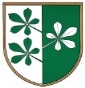 OBČINA KIDRIČEVOObčinski svetKopališka ul. 142325 KidričevoŠtev. 602-12/2021Dne  									Predlog sklepa Na podlagi 25. člena Pravilnika o normativnih za opravljanje dejavnosti predšolske vzgojo (Uradni list RS, št. 27/14, 47/17, 43/18 in 54/21) in 15. člena Statuta Občine Kidričevo (Uradno glasilo slovenskih občin, št. 62/16 in 16/18)  je občinski svet občine Kidričevo, na svoji ___. redni seji, dne _______ sprejelS  K  L  E  P o poslovnem času vrtca pri Osnovni šoli Cirkovceza šolsko leto 2021/2022Občinski svet občine Kidričevo podaja soglasje k poslovnemu času Vrtca Cirkovce, in sicer, da je v šolskem letu 2021/2022 poslovni čas vrtca od ponedeljka do petka od 5,30 do 16. ure, ob sobotah, nedeljah in praznikih bo vrtec zaprt. Najmanjše število otrok, ko je vrtec dolžan začeti oziroma končati poslovni čas vrtca je 2 otroka. 									Anton Leskovar;									župan									Občine Kidričevo 